Please note that schedules will only be accepted when submitted in the provided format of the Official FEI Draft Schedule.DENOMINATION OF THE EVENT: EQUESTRIAN STYLE 2012Event :	CSI 1* - CSI 3* - CSIYH1* - CSIJB	Place:	AREZZO EQUESTRIAN CENTRE	Indoor:		Outdoor:	Date:	September 13th - 16th 2012 (4 days)	NF:		ITALYHigher Level Event Categories:	CSIO5*		CSI5*-W		CSIYR-A		CSI5*		CSIO4*		CSI4*-W		CSIJ-B 		CSI4*		CSIO3*		CSI3*-W		CSIP		CSI3*		CSIO2*		CSI2*-W		CSICh-A		CSI1*  	CSIO1*		CSI1*-W		CSIV-A		CSI 2* 	CSIOYR				CSIAm-A		CSIYH1* 	CSIOJ				CSIU25-A		CSIOP		CSIOCh	 	Championship		Games	 GENERAL CONDITIONSThis event is organised in accordance with:-	 Statutes, 22nd edition, effective 15th April 2007, updates effective 1st January 2012-	 General Regulations, 23rd edition, effective 1st January 2009, updates effective 1st January 2012-	 Veterinary Regulations, 12th edition, effective 5th April 2010, updates effective 1st January 2012 -	The Rules for Jumping Events and its Annexes, 24th edition, effective 1st January 2012-	CSI/CSIO requirements (For all CSI events in Europe and Worldwide – except for CSIO and Amateur events) http://www.fei.org/sites/default/files/file/OFFICIALS%20%26%20ORGANISERS/ORGANISERS/JUMPING/Technical%20Info/CSI-O_Req_2012.pdf	- 	CSI requirements for North America (Canada, Mexico and USA) http://www.fei.org/sites/default/files/file/OFFICIALS%20%26%20ORGANISERS/ORGANISERS/JUMPING/Technical%20Info/CSI-O_Req_N.Am_2012.pdf-	CSI 3*, 4* invitation system (Europe) and 5* invitation system (Worldwide)-	Equine Anti-Doping and Controlled Medication Regulations (EADCMR), 1st Edition, effective 5th April 2010, updates effective 1st January 2012-	 Anti-Doping Rules for Human Athletes (ADRHA), based on the 2009 revised Code, effective 1st January 2012-	All subsequent published revisions, the provisions of which will take precedence.-	An arbitration procedure is provided for in the  Statutes and General Regulations referred to above. In accordance with this procedure, any appeal against a decision rendered by the  or its official bodies is to be settled exclusively by the Court of Arbitration for Sport () in Lausanne, Switzerland.-	It is the responsibility of NFs to ensure their participants are of the correct age.***********************************************************************THE APPENDIX (9 PAGES) IS PART OF THIS APPROVED  SIGNED SCHEDULE  MUST BE DISTRIBUTED TO  OFFICIALS  NFs  IS AVAILABLE TO OTHERS UPON REQUESTApproved by the FEI, Lausanne, on      John P. RocheFEI Director JumpingDirector FEI World Cup™ Jumping	THE FEI CODE OF CONDUCTFOR THE WELFARE OF THE HORSEThe Fédération Equestre Internationale (FEI) expects all those involved in international equestrian sport to adhere to the FEI’s Code of Conduct and to acknowledge and accept that at all times the welfare of the horse must be paramount and must never be subordinated to competitive or commercial influences.At all stages during the preparation and training of competition horses, welfare must take precedence over all other demands. This includes good horse management, training methods, farriery and tack, and transportation.Horses and Athletes must be fit, competent and in good health before they are allowed to compete. This encompasses medication use, surgical procedures that threaten welfare or safety, pregnancy in mares and the misuse of aids.Events must not prejudice horse welfare. This involves paying careful attention to the competition areas, ground surfaces, weather conditions, stabling, site safety and fitness of the horse for onward travel after the event.Every effort must be made to ensure that horses receive proper attention after they have competed and that they are treated humanely when their competition careers are over. This covers proper veterinary care, competition injuries, euthanasia and retirement.The FEI urges all involved with the sport to attain the highest levels of education in their areas of expertise.A full copy of this Code can be obtained from the Fédération Equestre Internationale, HM King Hussein I Building, Chemin de la Joliette 8, 1006 Lausanne, Switzerland. Telephone: +41 21 310 47 47. The Code is available in English & French. The Code is also available on the ’s website: www.fei.org.GENERAL INFORMATIONORGANISERName:	HOLMO SRLAddress:	LOC. GENTILE - SAN ZENO, 49 52100 AREZZO (ITALY)Telephone:	0039 (0) 575 99204	       Fax:	0039 (0) 575 949899Email:	info@arezzoequestriancentre.com 	Website:	www.arezzoequestriancentre.comContact Details Show Ground:Address:	Loc. Gentile - San Zeno, 49 - 52100 Arezzo (Italy) Telephone:	0039 (0) 575 99204Brief summary of your venue’s accessibility details (directions by road, nearest airport / train station). NEAREST AIRPORT: Florence / Pisa / RomeNEAREST TRAIN STATION: ArezzoORGANISING COMMITTEEHonorary President:	Giuseppe FanfaniPresident of the Event:	Boricchi RiccardoShow Secretary:	Lucia De Angelis Scoring:	Massimo OttavianelliPress Officer:	Holmo SrlShow Office:	Marina Serrai - Valeria RomagnoliStable Manager:	Carlo BernardiniEVENT DIRECTORName:	Riccardo Boricchi - Carlo BernardiniAddress:	Loc. Gentile - San Zeno, 49 52100 Arezzo (Italy)Telephone:	0039 (0) 575 99204	Fax:	0039 (0) 575 949899Email:	info@arezzoequestriancentre.comOFFICIALSGROUND JURY :President:	Renata Raineri (ITA)Member:	Daniela Tiengo (ITA)Member:	Silvia Orlandini (ITA)  Member:	Ugo Fusco (ITA)Member:	Patrizia Adobati (ITA)Member:	Stefania Buonamici (ITA)Member:	Gladys Pipitone (ITA)FOREIGN JUDGE :Name :	Claudio Giannelli (SUI)Email address:	c.giannelli@alwicom.net COURSE DESIGNER  Name:	Elio Travagliati (ITA)Email address:	elio.travagliati@libero.itName:	Francois DenisEmail address:	     APPEAL COMMITTEE : N/ACHIEF STEWARD : Name:	Stefano Montani Fargna (ITA)Email:	stmontanifargna@libero.itASSISTANT STEWARDS :Name:	Tatiana Zannini (ITA)Name:	Romina Fabi (ITA)Name:	Marlene Alcubierre (ITA)Name:	Paola Semintendi (ITA)FEI VETERINARY DELEGATE : Name:	Daniele Dall'Ora (ITA) Email:	danieledallora@tiscali.itEVENT TREATING VETERINARIAN:Name:	Dott. Montecchi - Dott.ssa VagheggiAddress:	Loc. Gentile, San Zeno, 49 - 52100 Arezzo - ITALYTelephone:	333 8061088MEDICAL DOCTOR/MEDICAL SERVICES:Name:	CROCE BIANCA DI RIGUTINO (AR)	Telephone:	+39 0575 97669FARRIER: Name:	Fabio Falini	Telephone:	+39 338 6666302SPECIFIC TECHNICAL CONDITIONS TIMETABLE (to be provided per category/level if multiple events) 							  Date 			TimeTimes are approximate. Final timetable will be published the day before competitions, when the number of participants will be known.VENUE :The event will take place:	 indoors		 outdoorsCOMPETITION ARENA: BOCCACCIODimensions:	180 X 150 mt.Type of Footing:	grassCOMPETITION ARENA : DANTEDimensions:	110 X 90 mt.Type of Footing:	sandCOMPETITION ARENA : VASARIDimensions:	90 X 65 mt.Type of Footing:	sandCOVERED PRACTICE ARENA: BOCCACCIODimensions:	90 X 30 mt.Type of Footing:	sandCOVERED PRACTICE ARENA : DANTEDimensions:	90 X 30 mt.Type of Footing:	sandCOVERED PRACTICE ARENA : VASARIDimensions:	40 X 80 mt.Type of Footing:	sandPractice Arena OUTDOOR SCHOOL : Dimensions:	70 X 30 mt.Practice Arena OUTDOOR SCHOOL : Dimensions:	70 X 30 mt.Covered Lunging Arena : Dimensions:	40 X 20 mt.Covered Lunging Ring : Dimensions:	Ø 18 mt.2 Outdoor Lunging Rings : Dimensions:	Ø 18 mt.STABLES :Size of boxes Size of boxes 	3,20 m x 3,20 m 		(minimum 3m x 3m+10% 3m x 4m)DRAW:Explanation of the Draw with time, date and location:The Grand Prix will be held on Sunday September the 16th at about 3.00 PM INVITATIONSNumber of NFs invited:	54NFs invited:		ARG-AUS-AUT-AZE-BEL-BLR-BRA-		BUL-CAN-CHI-COL-CRO-CYP-CZE-		DEN-EGY-ESA-ESP-EST-FIN-FRA-		GBR-GER-GRE-HKG-HUN-IRL-ISR-		JOR-JPN-KSA-LBA-LIE-LUX-MAR-		MEX-MON-NED-NOR-PAN-POL-		POR-ROU-RUS-SLO-SUI-SVK-		SWE-TUN-TUR-UAE-UKR-USA-VENReserve NFs:	LIB-NZL-SMR-SRY-SYRTotal number of athletes:	100Riders at Top Rolex Ranking Points	15Number of home athletes:	36 Number of foreign athletes:	44 Number of athletes per NF:	UnlimitedNumber of horses per athlete:	3 in CSI1*	1 in CSI3*	6 in CSIYH (max 3 per age group)	3 in CSIJBNumber of Teams:	      Number of athletes per team:	      Number of Individual athletes per NF, if applicable:	      OC Wild Cards:	20 FEI Wild Cards:	2 Horses can start in one class per day.Total number of horses (approx.) : 600Athletes are invited by the Organising Committee through their NF.One groom per athlete.ENTRIES All Athletes & Horses participating in any International competition must be registered with the .IMPORTANT - Entry forms must include the following information on:Horse/Pony: • name • date of birth • breed • country of birth • stud-book initials• (FEI) Passport number/FEI ID • colour • sex • name(s) of owner(s)Athlete: • name • gender • date of birth • FEI ID numberEntries in Principle:	On receiving the scheduleNominated Entries:	31 July 2012 Definite Entries:	14 August 2012 	Last date for substitutions:	30 August  latest one hour before the Horse InspectionEntry fee per horse:	VAT + Stabling includedFor the Max. Entry fee please refer to the CSI/CSIO requirements on Annex Ihttp://www.fei.org/sites/default/files/file/OFFICIALS%20%26%20ORGANISERS/ORGANISERS/JUMPING/Technical%20Info/CSI-O_Req_2012.pdf	or http://www.fei.org/sites/default/files/file/OFFICIALS%20%26%20ORGANISERS/ORGANISERS/JUMPING/Technical%20Info/CSI-O_Req_N.Am_2012.pdfCSI 1* € 350,00CSI 3* € 410,00Young Horses € 250,00Non competing horse € 200,00Tack box € 200,00CSIJB € 250,00Stabling fee per horse:	included in the entry feeTotal fee per horse:	     MCP Fee: 	Nil       CHF 12.50  Manure disposal (VAT Included) € 20,00 per week (or € 40,00 for 3 weeks)Start per day per horse: 1Entries have to be sent to:	info@arezzoequestriancentre.comNO-SHOWS/LATE WITHDRAWALS:“NB: Withdrawals or no-shows after the date of definite entries will be held liable to reimburse the OC for the actual financial loss incurred by the OC (i.e. stabling and hotel expenses) as a result of the late withdrawal or no-show. The amount to be charged will be 50% of the entry fee per horse“For Italian Riders: In case a rider withdraws himself or any of his horses from the event within August the 13th (the date of the fax or the email will be considered) he must pay the OC, the equivalent amount of 50% of the entries and box fee for each withdrawn horse within one week after the end of the show. A NON-REFUNDABLE DEPOSIT EQUAL TO 50% OF EACH COMPETITORS TOTAL ENTRY FEE MUST BE PAID BY 14TH AUGUST 2012, OTHERWISE ENTRIES WILL NOT BE CONFIRMED.PLEASE REMEMBER TO SPECIFY THE NAME OF THE RIDER IN REASON FOR PAYMENT OF THE BANK TRANSFER.DETAILS FOR THE BANK TRANSFER:CREDIT TO: HOLMO SrlCASSA DI RISPARMIO DI FIRENZEAGENZIA SINALUNGA (SIENA) / ITALYIBAN: IT 07 M 06160 72040 10000 0000169SWIFT CODE: CRFIIT3FPLEASE SPECIFY RIDER’S NAME 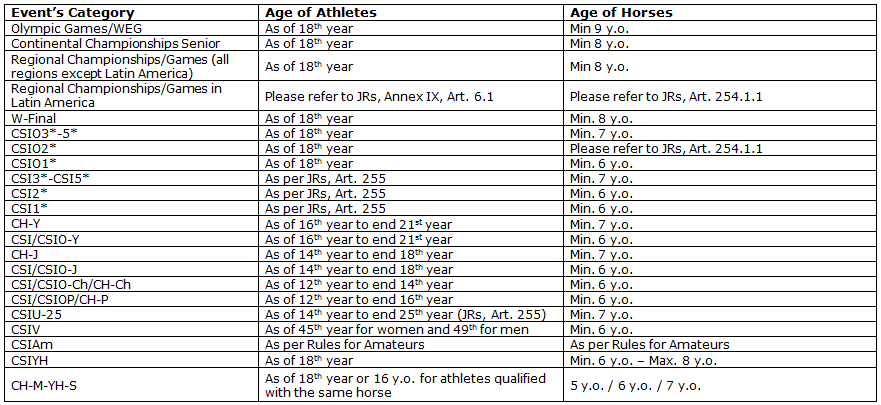 ADDITIONAL FEES/CHARGES BY OC:Electricity (upon request)		€ 12,00 per day per lorry VAT includedManure disposal			€ 20,00 per week or € 40,00 for 3 weeks)First bedding in shavingsHay					€ 10,00Straw					€ 8,00Shavings				€ 12,00Other (please specify)		Horse feed is also available upon requestOther (please specify)		Camper / Caravans electricity € 12.00 VAT incl.It is possible to have stable arrangements before Tuesday the 11th September 2012 or after Sunday the 16th September 2012 for horses at € 30,00 per horse per day. Please specify this request with the definite entries.The first bedding is provided by the OC free of charge. It is possible to buy hay, shavings or straw paying at the secretary office.The OC must be informed with definite entries of any riders intending to bring non-competing horses. A charge of € 200,00 will be levied for each non-competing horse to cover stabling cost.FACILITIES OFFERED ATHLETESHotel: The OC has special rates with several hotels from 2 to 5 stars and bed and breakfasts in Arezzo. Please see http://www.arezzoequestriancentre.com/inglese/hotelS.htm Accommodated (bed and breakfast or hotel) at OC  Athletes  expenseFor booking please contact directly: info@arezzoequestriancentre.com Meals: at the expense of OC  Athletes   .GROOMSA sufficient number of WCs and hot-water showers will be available for male and female grooms.The OC will not be responsible for any travelling or living expenses.Requests for accommodation must be sent with entries.Cost of accommodation will be at the cost of OC  Athletes .Meals: at OC   Athletes  expense from € 12,00 to € 25,00 at the self-service at Arezzo Equestrian Centre.HORSES / PONIESTransport expenses to be paid by:The OC  at       per km.The Athlete .  For events in Europe, stabling is free of charge.Outside Europe, stabling to be paid by OC   or Athlete  at       per stable.Horses must be stabled in the boxes assigned to them on the showground.Horses may not be unloaded on their arrival without authorization of the stable manager.Stables can be allocated on arrival but PLEASE MAKE SURE SPECIAL REQUEST (e.g. stallions) with definite entries.Bedding and fodder will be paid  by the rider, the first bedding is free (2 bales of shavings). Further supplies will be provided daily upon requests.Horses must be stabled within FEI stable area for the duration of the event.Stables will be closed between 10.00 PM and 7.00 AM No horses may leave the stable area between 10.00 PM and 7.00 AM without the specific authorization of the chief steward unless there is an emergencyHorse may not leave their boxes without the official show starting number In CSIYH1* CSIJB CSIChA and CSI1* only: FEI passport not required for horses in their Country of residence (art. 137.2)  For events in Europe, stabling is free of charge.The OC may charge a manure disposal fee of max. EUR 40.-/horse/event.LOCAL TRANSPORTATION - ARRANGEMENTS FROM HOTEL TO SHOWGROUNDSThe OC can arrange taxies and chauffeurs upon request and at cost of riders / those requesting these services.WELCOMEThe time and date of arrival of athletes and horses and their means of transport must be given to the OC in order to assist them on arrival. Gates to the show ground will be closed between 10.00 PM and 7.00 AM. For arrivals between these times please contact the OC to make arrangements.ADVERTISING AND PUBLICITY ON ATHLETES AND HORSES:The Athletes are  authorised to carry the logo of their personal sponsor in accordance with Art. 256.3 and 257.3 of the FEI Rules for Jumping. The Chief Steward will check that the advertising and publicity on Athletes and horses complies with these Articles.ADDITIONAL INFORMATIONGENERAL CLASSIFICATION AT THE END OF THE COMPETITIONSLeading athlete award –	N/ABest foreign athlete -	N/ABest home athlete –	N/ATeam awards –	N/APRIZE - CLASSIFICATION PRIZE GIVING CEREMONYThe owner of the winning horse is invited to the prize giving ceremony for the Grand Prix.The number of athletes required to present themselves for the prize-giving ceremony of each competition is 8 for each class and 10 for the Grand Prix.INSURANCESAll owners and athletes are personally responsible for damages to third parties caused by themselves, their employees, their agents or their horses. They are therefore strongly advised to take out third-party insurance providing full coverage for participation in equestrian events at home and abroad, and to keep the policy up to date.The OC renounces all responsibilities for any injuries occurring to owners, riders, horses and stables staff caused by accidents and / or illness, and for all loss of property due to theft, damages, fire or mishaps, and to any damage to incidents with the power supply including but not limited to power surges.The participants will meet all repatriation costs following any accidents.Through their entry in the competition, the participants accept that the OC and its agents cannot be held responsible for any accidents during the events and the duration of their stay at the same.ENTRY RIGHT TO SHOWGROUNDS/ACCREDITED PERSONS  The Person Responsible must ensure that his/her grooms, or any other authorized persons with access to his/her horses, are familiar with the security and stewarding procedures operating at the event attended. The OC will issue each competitor a maximum of 2 bracelets for entry into the FEI Area and each groom with 1 bracelet. Registered owners of competing horses may receive a maximum of 2 bracelets. The show grounds outside the stable area are accessible to everyone.SAFETY CUPSName of Manufacturer:	Caro GmbhTIMING DEVICEName of Manufacturer: Digitech    Model: Chronoprinter Master-B    FEI Report number: 22060029APROTESTS/APPEALS  To be valid, all Protests and Appeals must be made in writing and accompanied by a deposit of CHF 150.- or equivalent. EVENT'S ORGANISATION  In exceptional circumstances, together with the approval of Chefs d'Equipe and Ground Jury the OC reserves the right to modify the schedule in order to clarify any matter or matters arising from an omission or due to unforeseen circumstances.   Unforeseen circumstances do not include situations arising as a results of the OC altering the approved Schedule without FEI’s authorisation.  Any such changes must be notified to all competitors and officials as soon as possible and they must be reported to the FEI Secretary General by the Foreign Judge. SCHOOLING DURING COMPETITIONS Riders wishing to school during speed competitions (Table A and Table C) must inform the OC before these competitions begin. These riders will start first in these competitions. DISPUTES In the event of any discussion concerning the interpretation of the schedule (in translated languages), the English version will be decisive. RESULTSIn order to proceed with the results publication and for qualification purposes the FEI requires results to be sent in immediately after the conclusion of the event. Results are to be sent by e-mail to marysa.zoureli@fei.org or philippe.maynier@fei.org , in the proper Excel or “XML” file immediately after the event. Please refer to compulsory format for CSIs/CSIOs/Championships and Games; the file can be downloaded using the following link:http://www.fei.org/disciplines/officials-organisers/organisers/jumping/results-formsAll results must include FEI Passport Registration number of horses and FEI ID numbers of Riders. BETTING Betting will not take place at this event. VETERINARY MATTERS CUSTOMS FORMALITIESName of the horse transport company recommended by the OC:TAST CAVALLI Full address: 	Via Ippodromo, 9 – 20151 MilanoTelephone: 	+39 (0) 2 3082405Telefax: 		+ 39 (0) 2 33400900E-Mail: 		staff@tast.it HEALTH REQUIREMENTS FOR THE ENTRY OF HORSESAll participating horses must be in possession of:a declaration (with a detailed list) from their own NF stating that the same is temporarily imported into Italy to take part in Arezzo Equestrian Style;an ATA form, especially for extra European Countries or in the case the horse will pass through not EU Countries (crossing not communitarian nations) (for further information see: http://www.atacarnet.com/ );official veterinary health certificates on the International Form issued from the official veterinary health authorities of the Country of origin;for horses from European Countries see Annex B of Council Directive 1990/426 EC and subsequent amendment (please remember that this Annex B still in force only 10 days);for horses from NOT European Countries see Council Directive 1992/260 EC and Commission Decision 2004/211 EC and respective subsequent amendment.It is obligatory for all horses based and travelling around Italy to result negative to the serum test of E.I.A (Equine Infectious Anaemia) – All foreign riders are STRONGLY ADVISED to produce the same negative test on the official documents of their horses.PASSPORTSVETERINARY REGULATIONS, 12th Edition, effective 5th April 2010, updates effective 1st January 2012 (see website www.fei.org) VETERINARY EXAMINATIONS, HORSE INSPECTIONS & PASSPORT CONTROLS These will be carried out in accordance with the "Veterinary Regulations", Art. 1011 & the discipline rules. "General Regulations", 23rd Edition, effective 1st January 2009, updates effective 1st January 2012 will apply: 3.1	Art. 137.1 Every horse entered for any competition at CNs or CIMs (see Appendix E) in a country other than the country of the Horse's nationality and all Horses entered for other CIs, CIOs, FEI Championships, Regional, Olympic Games and Paralympic Games, whether at home or away from the country of its nationality (see GRs 139.2), must have an official, valid FEI passport, or a national passport approved by the FEI and accompanied by an FEI Recognition Card and, when applicable, an FEI registration number, as a means of identification and to establish ownership.  In the case of horses permanently resident in a member state of the European Union, all horses must have an acceptable National EU approved passport in compliance with regulation (EC) No 504/2008, to which an FEI recognition is applied.  The exception to the latter being the possession of AM FEI passport which has been continually revalidated without any interruption. 3.2	Art. 137.2 Horses taking part in CNs and CIMs (see Appendix E) and in CSIP and CSICh-A in their country of nationality are not required to have such a passport as is mentioned in paragraph 1. All such horses must be properly registered with the FEI and identifiable and, unless there is no national requirement for equine influenza vaccination in the host country and in the country of origin all horses must have a valid vaccination certificate.  All horses permanently resident within a member state of the  European Union, must have as minimum a suitable national EU approved passport in compliance with regulation (EC) No 504/2008.3.3	All FEI and/or national passports must include the full name, address and signature of the Owner as registered by the NF. The description of the Horse and the diagram must be accurately completed in order to be acceptable and the FEI and/or national passport, must include a record of all vaccinations and medication control tests. Whenever the name of a Horse with an FEI and/or national passport is changed, or any pertinent changes are made to an FEI and/or National Passport, the NF must notify the FEI.3.4	NFs are responsible for issuing FEI passports and FEI Recognition Card for all Horses required to have them and for ensuring that the FEI and/or national passports are correctly completed, as specified in the VRs, prior to being authenticated by the stamp of the NF and the signature of an Official of the NF. IN ALL CASES NFs MUST BE CONTENT THAT THE DESCRIPTION OF THE HORSE MUST BE ACCURATELY COMPLETED TO A SUITABLE STANDARD.  NFs must provide the identification page to the FEI for registration. The Person Responsible for a Horse at an Event is responsible for the accuracy of the FEI and/or national passport and for presenting it at the passport control, except for Events with borrowed Horses (Article 111) where it is the responsibility of the host NFAs of 1 January 2010 the FEI does not issue passports for horses which are statutory subject to the European Union identification requirements laid down in Commission Regulation (EC)No 504/2008. Art. 1010 and Annex XVII, VRs apply to EU Horses documentation procedures. THE EXCEPTION BEING THE REVALIDATION OF AN FEI PASSPORT THAT HAS BEEN CONTINUOSULY REVALIDATED WITHOUT INTERRUPTION.3.5	A Horse may only have one FEI passport or one national passport with an FEI Recognition Card as per paragraph 1 of this Article and one permanent FEI number. If an NF is satisfied that an FEI and/or national passport has been lost or if any section of the FEI and/or national passport is full, it may issue an FEI and/or national passport clearly marked "duplicate" and bearing the same number as the original FEI passport. The issue of a duplicate FEI and/or national passport must be reported to the FEI (see VRs).General Regulations, 23rd edition, 1 January 2009, updates effective 1 January 2011 393.6	OCs must arrange for each Horse to be positively identified at the passport control during the examination on arrival, in accordance with the VRs. Any case of misleading or inaccurate information in an FEI and/or national passport, or if the Horse cannot be positively identified, must be reported to the President of the Appeal Committee, who must report the case to the FEI, giving the number of the FEI and/or national passport with the FEI Recognition Card and the name of the Horse.3.7	All Horses taking part in FEI Events must be registered with the FEI.EQUINE INFLUENZA VACCINATION, VET. REGS. ANNEX VI (except events taking place in NZL & AUS) From 1 January 2005 onwards, influenza vaccination for all Horses competing in FEI competitions requires a vaccination within six months + 21 days of the competition. 4.1. 	All Horses intending to participate in FEI competition must have at least received an initial primary course of two vaccinations, given between 21 and 92 days apart. Thereafter, a third dose (referred to as the first booster) must be given within 7 months after the date of administration of the second primary dose, with at least annual boosters given subsequently (i.e. within one year of the last dose). 4.2. 	If the Horse is scheduled to take part in an FEI competition, the last booster must have been given within 6 months + 21 days of arrival at the FEI Event. (The 21-day window has been provided to enable vaccination requirements to fit in with the competition schedule). 4.3. 	No vaccination shall be given within 7 days of the day of arrival at the FEI Event. 4.4. 	All Horses that were certified as correctly vaccinated under the previous FEI equine influenza vaccination rule prior to 1st January 2005, do not need to start a primary course again provided that they have complied with the previous rule of primary course and annual re- vaccinations and the new rule of a booster vaccination within 6months + 21 days of the day of arrival at the FEI Event. MEDICATION CONTROL PROGRAMME (GROUP I & II ONLY) The Organising Committees of FEI events within Groups I & II are advised to charge competitors the equivalent of CHF 12.50 per horse per event as a contribution towards the costs of the MCP programme. SAMPLING FOR PROHIBITED SUBSTANCES (Vet. Regs. Chapter V & VI and Annex III) Regular sampling is carried out in CCI3* and CCI4*, CSIs (3*, 4*, 5*), CIOs, World Cup Qualifiers and Cup Finals, Championships and Games, whereas at other CIs sampling is recommended. Where testing takes place, the number of Horses tested is at the discretion of the Testing Veterinarian/Veterinary Delegate. At CCI3* and CCI4*, CSIs (3*, 4*, 5*), CIOs, World Cup Qualifiers and Cup Finals, Championships and Games it is recommended that a minimum of 5% of all Horses (with a minimum of 3 Horses tested) must be sampled (see also VRs Art. 1016.5.). Special guidelines are applicable for events covered by the FEI Medication Control Programme (Groups I & II only). http://www.fei.org/veterinary/vaccinations-and-health-requirementsMEDICATION CONTROL LABORATORYName:	Horseracing Forensic Laboratories (HFL) Sport & Science	Att.: Dr Steve Maynard	Quotient Biosearch Limited	Address:	Newmarket Road	Fordham	Cambridgeshire  CB7 5WW	United KingdomTelephone:	+44-1638 724 406		Fax:	+44-1638 724 407Email:	SMaynard@hfl.co.ukVETERINARY TREATMENT AND DESIGNATED TREATMENT AREAS AT FEI EVENTS:The 2010 FEI Veterinary Regulations include changes in the approach to the procedure for permitting treatments at FEI events, and introduces a requirement that such treatments must take place in designated treatments areas. Designated treatment areas allocated only for this purpose must be provided at events, but certain treatments as specified below may take place elsewhere by agreement with FEI Veterinary Officials (FEI Veterinary Delegates or members of the FEI Veterinary Commission) i.e. in own stables. These changes also reflect the new approach to the FEI List of Equine Prohibited Substances since 5th April 2010 which now contains an exact list of substances that are prohibited under FEI rules. See:www.feicleansport.org. Permission to undertake treatments and the location where they take place, is under the control and the authority of the FEI Veterinary Officials present. The following documentation must be completed when permission to treat is required. Equine Therapeutic Use Exemption (ETUE) Form 1 - Authorization for Emergency Treatment (i.e. involving medication containing Prohibited Substances). This is issued by a FEI Veterinary Official and must also be countersigned by the Ground Jury. -	Treatment generally must take place in allocated designated treatment areas for this purpose unless by special agreement with FEI Veterinary Officials. The only exception to this is a clear emergency, when a retrospective ETUE may be considered, but may not be authorized in all cases Equine Therapeutic Use Exemption (ETUE) Form 2 - Declaration for administration of altrenogest to mares competing in FEI competitions. This must be submitted before the start of the event. No Ground Jury countersignature is needed. -	Treatment may take place in own stables Medication From 3 - Authorization for the use of Medication not on the list of Prohibited Substances (i.e. rehydration fluids and antibiotics). For permission to administer these substances by injection, naso-gastric tube or nebulisation (i.e. with saline only) it is necessary to complete Medication Form 3. For other administration methods of such substances not on the Prohibited Substances list i.e. in an oral form, this form is not required. The form does not need to be countersigned by the President of the Ground Jury. -	Treatment may be required in the designated treatment areas, but in the case of some treatments i.e. intravenous fluids, or lack of sufficient treatment areas agreement may be made for this to be undertaken in own stables -	Agreed treatment areas are required for the supervised activities of Physical Therapists, but such areas for this activity may be the horses own stable. An agreed treatment area and supervision is not required for simple treatments such as "Ice", water, cold laser, "magnetic therapies", "heated blankets" etc. Supervision of all such treatments by FEI Officials may take place directly or by requesting to see a copy of the relevant authorization. No treatments may take place without coming under such control and authority except in the case of a clear emergency, when a retrospective authority may be considered, but may not be issued in all cases. Notes to Organising CommitteesFEI Veterinary delegates are to work with Organizing Committees in advance to ensure that treatment areas are available and fit for purpose. They are also to ensure that stewards are aware of the simple guidance above with regard to when treatments areas and permission forms are required and are not. Organizing Committees are to also ensure that there are adequately trained stewards who liaise fully with FEI Veterinary Officials to assist with the supervision of treatment areas in order to meet the above criteria. If such stewards are not available the FEI Veterinary officials are to designate individuals that can fulfill such a role. The organizing committee is also responsible for making sure the veterinary officials have an office space with a copy machine close to the FEI stables available to them so as to facilitate the required paperwork process. The FEI Veterinary Delegate is required to make only ETUE 1 available to the Ground Jury. ETUE 1, ETUE 2 and MF 3 are required to be kept by the FEI Veterinary Delegate and referenced in their report to the FEI. Further Queries on this Information Note If you have any further questions please check:http://www.fei.org/Veterinary/veterinary-updates Please feel free to contact dominique.rochat@fei.org or veterinary@fei.org for further information. Tel 0041213104747 C O M P E T I T I O N SInternational competitions must not start before 08:00 and should not finish after 23:00 unless approved by the FEI.Preliminary Timetable: Thursday 13th September	h 8.00 AM Competiton # 17Friday 14th September  		h 8.00 AM Competiton # 819Saturday 15th September 	h 8.00 AM Competiton # 2032Sunday 16th September 	h 8.00 AM Competiton # 3342Sand Arenas: Competitions # 1 – 2 – 3 – 4 – 8 – 9 – 10 – 11 - 12 – 13 – 14 – 15 – 16 – 20 – 21 – 22 – 23 - 24 – 25 – 27 – 28 – 29 – 33 – 34 – 35 – 36 – 37 – 38Grass Arena: Competitions # 5 – 6 – 7 – 17 – 18 – 19 – 26 – 30 – 31 – 32 – 39 - 40 – 41 - 42TOTAL AMOUNT OF PRIZE MONEY :	€ 133.500,00+ value of prizes in kind (if applicable)	     SEPTEMBER THE 13TH TO THE 16TH 2012CSI3* € 112.500,00CSI1* € 13.400,00CSIYH1* € 7.600,00CSIJB 	prize in kind	Name of Class	Amount (Currency)FIRST DAY :   Thursday	DATE (dd/mm/yy) : 13/09/12Competition No 1	Reserved for 5 years-Old Horses - H. 1.20	€ 500,00Competition No 2	Reserved for 6 years-Old Horses - H. 1.25	€ 800,00Competition No 3	Reserved for 7 years-Old Horses - H. 1.35	€ 1.000,00Competition No 4		CSI 1* / 2* - H. 1.30				        € 1.500,00Competition No 5		CSI 3* - H. 1.35				        € 2.000,00Competition No 6		CSI 3* - H. 1.40				        € 3.000,00Competition No 7		CSI 3* - FEI R.R.P. Qlf. Comp. 42 - H. 1.50	      € 23.000,00SECOND DAY :   Friday	DATE (dd/mm/yy) : 14/09/12Competition No 8	Reserved for 5 years-Old Horses - H. 1.20	€ 500,00Competition No 9	Reserved for 6 years-Old Horses - H. 1.25	€ 800,00Competition No 10	Reserved for 7 years-Old Horses - H. 1.35	€ 1.000,00Competition No 11	CSIJB H. 1.15	Prize in KindCompetition No 12	CSIJB H. 1.20	Prize in KindCompetition No 13	CSI 1* - H. 1.15	€ 500,00Competition No 14	CSI 1* - H. 1.20	€ 500,00Competition No 15		CSI 1* - H. 1.25				        € 1.000,00Competition No 16		CSI 1* / 3* - H. 1.30				        € 1.500,00Competition No 17		CSI 3* - H. 1.35				        € 2.000,00Competition No 18		CSI 3* - H. 1.40			                  € 3.000,00Competition No 19		CSI 3* - FEI R.R.P. - Qlf. Comp. 42 - H. 1.50  € 23.000,00THIRD DAY :   Saturday	DATE (dd/mm/yy) : 15/09/12Competition No 20	Reserved for 5 years-Old Horses - H. 1.20	€ 800,00Competition No 21	Reserved for 6 years-Old Horses - H. 1.25	€ 1.000,00Competition No 22	Reserved for 7 years-Old Horses - H. 1.35	€ 1.200,00Competition No 23	CSIJB - H. 1.15	Prize in KindCompetition No 24	CSIJB - H. 1.20	Prize in KindCompetition No 25	CSI 1* - H. 1.15	€ 500,00Competition No 26		CSI 1* - Derby / Hunting Comp. - H. 1.20	        € 1.000,00Competition No 27		CSI 1* - H. 1.20				           € 500,00Competition No 28		CSI 1* - H. 1.25				           € 800,00 Competition No 29		CSI 1* / 3* - H. 1.30				        € 1.500,00Competition No 30		CSI 3* - H. 1.40				        € 3.500,00Competition No 31		CSI 3* - Derby - H. 1.40			      € 10.000,00Competition No 32	CSI 3* - SIX BAR	      € 5.000,00FOURTH DAY :   Sunday	DATE (dd/mm/yy) : 16/09/12Competition No 33	CSIJB H. 1.15	Prize in KindCompetition No 34	CSIJB - H. 1.20	Prize in KindCompetition No 35	CSI 1* - H. 1.15	                              € 500,00Competition No 36		CSI 1* - H. 1.20				          € 800,00Competition No 37		CSI 1* - H. 1.25					€ 800,00Competition No 38		CSI 1* / 3* - H. 1.30				       € 2.000,00Competition No 39		CSI 3* - H. 1.35				       € 2.000,00Competition No 40		CSI 3* - H. 1.40				       € 2.000,00Competition No 41		CSI 3* - Lady's Cup - H. 1.30		       € 4.000,00Competition No 42		CSI 3* - GP FEI Rolex Ranking Points - H. 1.50€ 30.000,00DEDUCTIONS FROM PRIZE MONEY AT COMPETITIONS PRIZE MONEYFull details of any deductions from prize money must be outlined in the schedule. This includes government taxes. If it is necessary for OCs to deduct such taxes, they must provide participants with an official form indicating the amount of tax deducted. A figure equivalent of 20% of the Prize Money will be deducted at source from all competitors winning for local taxes.IMPORTANTThe total amount of prize money shown for each Competition in the schedule must be distributed. (GR Art 127, 128)For details of the Breakdown for each competition please refer to the tables at the end of this document; the OC must  specify which of the two tables will be used. The total prize money for the competition must be distributed among the first 12 placed athletes.  The OC must provide additional created prizes for athletes placed beyond 12th place. The minimum amount for each of these additional prizes, for athletes placed from 13th to last place, must be clearly specified in the approved schedule.IMPORTANTMaximum Number of starters per competition: 100. If more than 100 starters are entered, the OC must split the class and provide the equivalent amount of prize money for the additional competition.FIRST DAY :   Thursday	DATE (dd/mm/yy) : 13/09/12COMPETITION No 1 (will start at 8:00 AM)CSIYH1*Young Horses Tour - 5 Years Old horsesComp. not against the clock, art. 238.1.1, Tab. AJump-off (if any)	NoSpeed/Fixed time	350 mt / min.Obstacles height:	max	1.20 mtNumber of horses per athlete	3 Maximum number of Starters:	100, if more, the competition must be divided.Total prize money:	€ 500,00Chart to be used:	1 (25% to winner) 		2 (33% to winner)	Please specify prize money amount for each athlete placed beyond 13th : € 5.00* * * * * * * * * * *COMPETITION No 2 (will start at … )Reserved 6 years old horsesCompetition in 2 phases, Art. 274.5.3, Tab. AJump-off (if any)	NoSpeed/Fixed time	350 mt/min.Obstacles height:	max	mt 1.25Number of horses per athlete	3 Maximum number of Starters:	100, if more, the competition must be divided.Total prize money:	€ 800,00Chart to be used:	1 (25% to winner) 		2 (33% to winner)	Please specify prize money amount for each athlete placed 13th and beyond: € 8,00* * * * * * * * * * *COMPETITION No 3 (will start at … ) Reserved 7 years old horsesCompetition in 2 phases, Art. 274.5.3, Tab. AJump-off (if any)	NoSpeed/Fixed time	350 mt/min.Obstacles height:	max	mt 1.35Number of horses per athlete	3 Maximum number of Starters:	100, if more, the competition must be divided.Total prize money:	€ 1.000,00Chart to be used:	1 (25% to winner) 		2 (33% to winner)	Please specify prize money amount for each athlete placed 13th and beyond: € 10,00* * * * * * * * * * *COMPETITION No 4 (will start at … )CSI1*/3*Competition in two phases, Art. 274.5.3, Tab. AJump-off (if any)	NoSpeed/Fixed time	350 mt/min.Obstacles height:	max	mt 1.30Number of horses per athlete	2Maximum number of Starters:	100, if more, the competition must be divided.Total prize money:	€ 1.500,00Chart to be used:	1 (25% to winner) 		2 (33% to winner)	Please specify prize money amount for each athlete placed 13th and beyond: € 15,00* * * * * * * * * * *COMPETITION No 5 (will start at … ) GRASS ARENACSI3*Competition against the clock, Art. 238.2.1, Tab. AJump-off (if any)	NoSpeed/Fixed time	350 mt/min.Obstacles height:	max	mt 1.35Number of horses per athlete	1Maximum number of Starters:	100, if more, the competition must be divided.Total prize money:	€ 2.000,00Chart to be used:	1 (25% to winner) 		2 (33% to winner)	Please specify prize money amount for each athlete placed 13th and beyond: € 20,00* * * * * * * * * * *COMPETITION No 6 (will start at … ) GRASS ARENACSI3*  Competition in two phases, Art. 274.5.3, Tab. A Jump-off (if any)	NoSpeed/Fixed time	350 mt / min.Obstacles height:	max	mt 1.40Number of horses per athlete	1Maximum number of Starters:	100, if more, the competition must be divided.Total prize money:	€ 3.000,00Chart to be used:	1 (25% to winner) 		2 (33% to winner)	Please specify prize money amount for each athlete placed 13th and beyond: € 30,00* * * * * * * * * * *COMPETITION No 7 (will start at … ) GRASS ARENACSI3*  FEI Rolex Ranking Points– The best 30 riders will qualify for Class 42. Competition against the clock, Art. 238.2.1, Tab. A Jump-off (if any)	NoSpeed/Fixed time	350 mt / min.Obstacles height:	max	mt 1.50Number of horses per athlete	1Maximum number of Starters:	100, if more, the competition must be divided.Total prize money:	€ 23.000,00Chart to be used:	1 (25% to winner) 		2 (33% to winner)	Please specify prize money amount for each athlete placed 13th and beyond: € 150,00* * * * * * * * * * *SECOND DAY : Friday		DATE (dd/mm/yy) : 14/09/12COMPETITION No 8 (will start at 8:00 AM)CSIYH1*Young Horses Tour - 5 Years Old horsesCompetition in two phases, Art. 274.5.1, Tab. AJump-off (if any)	NoSpeed/Fixed time	350 mt/min.Obstacles height:	max	mt 1.20Number of horses per athlete	3 Maximum number of Starters:	100, if more, the competition must be divided.Total prize money:	€ 500,00Chart to be used:	1 (25% to winner) 		2 (33% to winner)	Please specify prize money amount for each athlete placed 13th and beyond: € 5,00* * * * * * * * * * *COMPETITION No 9 Will start at ...Reserved 6 years old horsesCompetition against the clock, Art. 238.2.1, Tab. AJump-off (if any)	NoSpeed/Fixed time	350 mt/min.Obstacles height:	max	mt 1.25Number of horses per athlete	3 Maximum number of Starters:	100, if more, the competition must be divided.Total prize money:	€ 800,00Chart to be used:	1 (25% to winner) 		2 (33% to winner)	Please specify prize money amount for each athlete placed 13th and beyond: € 8,00* * * * * * * * * * *COMPETITION No 10 (will start at … ) Reserved 7 years old horsesCompetition against the clock, Art. 238.2.1, Tab. AJump-off (if any)	NoSpeed/Fixed time	350 mt/min.Obstacles height:	max	mt 1.35Number of horses per athlete	3 Maximum number of Starters:	100, if more, the competition must be divided.Total prize money:	€ 1.000,00Chart to be used:	1 (25% to winner) 		2 (33% to winner)	Please specify prize money amount for each athlete placed 13th and beyond: € 10,00* * * * * * * * * * *COMPETITION No 11 (will start at … ) CSIJB Competition in two phases, Art. 274.5.3, Tab. AJump-off (if any)	NoSpeed/Fixed time	350 mt/min.Obstacles height:	max	mt 1.15Number of horses per athlete	3Maximum number of Starters:	100, if more, the competition must be divided.Total prize money:	Prize in Kind* * * * * * * * * * *COMPETITION No 12 (will start at … )CSIJB Competition in two phases, Art. 274.5.3, Tab. AJump-off (if any)	NoSpeed/Fixed time	350 mt/min.Obstacles height:	max	mt 1.20Number of horses per athlete	3Maximum number of Starters:	100, if more, the competition must be divided.Total prize money:	Prize in Kind* * * * * * * * * * *COMPETITION No 13 (will start at … )CSI1*Competition in two phases, Art. 274.5.3, Tab. AJump-off (if any)	NoSpeed/Fixed time	350 mt/min.Obstacles height:	max	mt 1.15Number of horses per athlete	3Maximum number of Starters:	100, if more, the competition must be divided.Total prize money:	€ 500,00Chart to be used:	1 (25% to winner) 		2 (33% to winner)	Please specify prize money amount for each athlete placed 13th and beyond: € 5,00* * * * * * * * * * *COMPETITION No 14 (will start at … )CSI1*Competition in two phases, Art. 274.5.3, Tab. AJump-off (if any)	NoSpeed/Fixed time	350 mt/min.Obstacles height:	max	mt 1.20Number of horses per athlete	3Maximum number of Starters:	100, if more, the competition must be divided.Total prize money:	€ 500,00Chart to be used:	1 (25% to winner) 		2 (33% to winner)	Please specify prize money amount for each athlete placed 13th and beyond: € 5,00* * * * * * * * * * *COMPETITION No 15 (will start at … )CSI1*Competition with one round and one jump-off, Art. 238.2.2, Tab. AJump-off (if any)	YesSpeed/Fixed time	350 mt/min.Obstacles height:	max	mt 1.25Number of horses per athlete	3Maximum number of Starters:	100, if more, the competition must be divided.Total prize money:	€ 1.000,00Chart to be used:	1 (25% to winner) 		2 (33% to winner)	Please specify prize money amount for each athlete placed 13th and beyond: € 10,00* * * * * * * * * * *COMPETITION No 16 (will start at … )CSI1*/3*Competition against the clock, Art. 238.2.1, Tab. AJump-off (if any)	NoSpeed/Fixed time	350 mt/min.Obstacles height:	max	mt 1.30Number of horses per athlete	2Maximum number of Starters:	100, if more, the competition must be divided.Total prize money:	€ 1.500,00Chart to be used:	1 (25% to winner) 		2 (33% to winner)	Please specify prize money amount for each athlete placed 13th and beyond: € 15,00* * * * * * * * * * *COMPETITION No 17 (will start at … ) GRASS ARENACSI3* Competition in two phases, Art. 274.5.5, Tab. A (2nd phase Tab. C)Jump-off (if any)	NoSpeed/Fixed time	350 mt/min.Obstacles height:	max	mt 1.35Number of horses per athlete	2Maximum number of Starters:	100, if more, the competition must be divided.Total prize money:	€ 2.000,00Chart to be used:	1 (25% to winner) 		2 (33% to winner)	Please specify prize money amount for each athlete placed 13th and beyond: € 20,00* * * * * * * * * * *COMPETITION No 18 (will start at … ) GRASS ARENACSI3*  Competition against the clock, Art. 238.2.1, Tab. A Jump-off (if any)	NoSpeed/Fixed time	350 mt / min.Obstacles height:	max	mt 1.40Number of horses per athlete	1Maximum number of Starters:	100, if more, the competition must be divided.Total prize money:	€ 3.000,00Chart to be used:	1 (25% to winner) 		2 (33% to winner)	Please specify prize money amount for each athlete placed 13th and beyond: € 30,00* * * * * * * * * * *COMPETITION No 19 (will start at … ) GRASS ARENACSI3* FEI Rolex Ranking Points – The best 30 riders will qualify for Class 42. Competition with one round and one jump-off, Art. 238.2.2, Tab. A Jump-off (if any)	YesSpeed/Fixed time	350 mt / min.Obstacles height:	max	mt 1.50Number of horses per athlete	1Maximum number of Starters:	100, if more, the competition must be divided.Total prize money:	€ 23.000,00Chart to be used:	1 (25% to winner) 		2 (33% to winner)	Please specify prize money amount for each athlete placed 13th and beyond: € 150,00* * * * * * * * * * *THIRD DAY : Saturday		DATE (dd/mm/yy)  : 15/09/12COMPETITION No 20 (will start at 8:00 AM)CSIYH1*Young Horses Tour - 5 Years Old horsesComp. with one round and one jump-off, art. 238.2.2, Tab. AJump-off (if any)	YesSpeed/Fixed time	350 mt / min.Obstacles height:	max	1.20 mtNumber of horses per athlete	3 Maximum number of Starters:	100, if more, the competition must be divided.Total prize money:	€ 800,00Chart to be used:	1 (25% to winner) 		2 (33% to winner)	Please specify prize money amount for each athlete placed beyond 13th : € 8.00* * * * * * * * * * *COMPETITION No 21 (will start at … )Reserved 6 years old horsesCompetition with one round and one jump-off, Art. 238.2.2, Tab. AJump-off (if any)	YesSpeed/Fixed time	350 mt/min.Obstacles height:	max	mt 1.25Number of horses per athlete	3 Maximum number of Starters:	100, if more, the competition must be divided.Total prize money:	€ 1.000,00Chart to be used:	1 (25% to winner) 		2 (33% to winner)	Please specify prize money amount for each athlete placed 13th and beyond: € 10,00* * * * * * * * * * *COMPETITION No 22 (will start at … ) Reserved 7 years old horsesCompetition with one round and one jump-off, Art. 238.2.2, Tab. AJump-off (if any)	YesSpeed/Fixed time	350 mt/min.Obstacles height:	max	mt 1.35Number of horses per athlete	3 Maximum number of Starters:	100, if more, the competition must be divided.Total prize money:	€ 1.200,00Chart to be used:	1 (25% to winner) 		2 (33% to winner)	Please specify prize money amount for each athlete placed 13th and beyond: € 12,00* * * * * * * * * * *COMPETITION No 23 (Will start at ...)CSIJB Competition with one round and one jump-off, Art. 238.2.2, Tab. AJump-off (if any)	YesSpeed/Fixed time	350 mt/min.Obstacles height:	max	mt 1.15Number of horses per athlete	3Maximum number of Starters:	100, if more, the competition must be divided.Total prize money:	Prize in Kind* * * * * * * * * * *COMPETITION No 24 (will start at … )CSIJB Competition with one round and one jump-off, Art. 238.2.2, Tab. AJump-off (if any)	YesSpeed/Fixed time	350 mt/min.Obstacles height:	max	mt 1.20Number of horses per athlete	3Maximum number of Starters:	100, if more, the competition must be divided.Total prize money:	Prize in Kind* * * * * * * * * * *COMPETITION No 25 (will start at … )CSI1* Competition with one round and one jump-off, Art. 238.2.2, Tab. AJump-off (if any)	YesSpeed/Fixed time	350 mt/min.Obstacles height:	max	mt 1.15Number of horses per athlete	3Maximum number of Starters:	100, if more, the competition must be divided.Total prize money:	€ 500,00Chart to be used:	1 (25% to winner) 		2 (33% to winner)	Please specify prize money amount for each athlete placed 13th and beyond: € 5,00* * * * * * * * * * *COMPETITION No 26 (will start at … ) GRASS ARENACSI1*Derby / Hunting Competition, Art. 239.263, Tab. CJump-off (if any)	NoSpeed/Fixed time	350 mt/min.Obstacles height:	max	mt 1.20Number of horses per athlete	2Maximum number of Starters:	100, if more, the competition must be divided.Total prize money:	€ 1.000,00Chart to be used:	1 (25% to winner) 		2 (33% to winner)	Please specify prize money amount for each athlete placed 13th and beyond: € 10,00* * * * * * * * * * *COMPETITION No 27 (will start at … ) CSI1*Competition with one round and one jump-off, Art. 238.2.2, Tab. AJump-off (if any)	YesSpeed/Fixed time	350 mt/min.Obstacles height:	max	mt 1.20Number of horses per athlete	3Maximum number of Starters:	100, if more, the competition must be divided.Total prize money:	€ 500,00Chart to be used:	1 (25% to winner) 		2 (33% to winner)	Please specify prize money amount for each athlete placed 13th and beyond: € 5,00* * * * * * * * * * *COMPETITION No 28 (will start at … )CSI1*Competition against the clock, Art. 238.2.1, Tab. AJump-off (if any)	YesSpeed/Fixed time	350 mt/min.Obstacles height:	max	mt 1.25Number of horses per athlete	3Maximum number of Starters:	100, if more, the competition must be divided.Total prize money:	€ 800,00Chart to be used:	1 (25% to winner) 		2 (33% to winner)	Please specify prize money amount for each athlete placed 13th and beyond: € 8,00* * * * * * * * * * *COMPETITION No 29 (will start at … )CSI1*/3*Competition in two phases, Art. 274.5.3, Tab. AJump-off (if any)	NoSpeed/Fixed time	350 mt/min.Obstacles height:	max	mt 1.30Number of horses per athlete	2Maximum number of Starters:	100, if more, the competition must be divided.Total prize money:	€ 1.500,00Chart to be used:	1 (25% to winner) 		2 (33% to winner)	Please specify prize money amount for each athlete placed 13th and beyond: € 15,00* * * * * * * * * * *COMPETITION No 30 (will start at … ) GRASS ARENACSI3*Competition with one round and one jump-off, Art. 238.2.2, Tab. AJump-off (if any)	YesSpeed/Fixed time	350 mt/min.Obstacles height:	max	mt 1.40Number of horses per athlete	1Maximum number of Starters:	100, if more, the competition must be divided.Total prize money:	€ 3.500,00Chart to be used:	1 (25% to winner) 		2 (33% to winner)	Please specify prize money amount for each athlete placed 13th and beyond: € 35,00* * * * * * * * * * *COMPETITION No 31 (will start at … ) GRASS ARENACSI3* Derby, Art. 277.239, Tab. A Jump-off (if any)	NoSpeed/Fixed time	350 mt / min.Obstacles height:	max	mt 1.40Number of horses per athlete	1Maximum number of Starters:	100, if more, the competition must be divided.Total prize money:	€ 10.000,00Chart to be used:	1 (25% to winner) 		2 (33% to winner)	Please specify prize money amount for each athlete placed 13th and beyond: € 100,00* * * * * * * * * * *COMPETITION No 32 (will start at … ) GRASS ARENACSI3* SIX BAR, Art. 262.3, Tab. A Jump-off (if any)	NoSpeed/Fixed time	350 mt / min.Obstacles height:	max	     Number of horses per athlete	2Maximum number of Starters:	100, if more, the competition must be divided.Total prize money:	€ 5.000,00Chart to be used:	1 (25% to winner) 		2 (33% to winner)	Please specify prize money amount for each athlete placed 13th and beyond: € 50,00* * * * * * * * * * *FOURTH DAY : Sunday		DATE (dd/mm/yy)  : 16/09/12COMPETITION No 33 (will start at … )CSIJB Competition against the clock, Art. 238.2.1, Tab. AJump-off (if any)	NoSpeed/Fixed time	350 mt/min.Obstacles height:	max	mt 1.15Number of horses per athlete	3Maximum number of Starters:	100, if more, the competition must be divided.Total prize money:	Prize in Kind* * * * * * * * * * *COMPETITION No 34 (will start at … )CSIJB Competition against the clock, Art. 238.2.1, Tab. AJump-off (if any)	NoSpeed/Fixed time	350 mt/min.Obstacles height:	max	mt 1.20Number of horses per athlete	3Maximum number of Starters:	100, if more, the competition must be divided.Total prize money:	Prize in Kind* * * * * * * * * * *COMPETITION No 35 (will start at … )CSI1*Competition against the clock, Art. 238.2.1, Tab. AJump-off (if any)	NoSpeed/Fixed time	350 mt/min.Obstacles height:	max	mt 1.15Number of horses per athlete	3Maximum number of Starters:	100, if more, the competition must be divided.Total prize money:	€ 500,00Chart to be used:	1 (25% to winner) 		2 (33% to winner)	Please specify prize money amount for each athlete placed 13th and beyond: € 5,00* * * * * * * * * * *COMPETITION No 36 (will start at … )CSI1*Competition against the clock, Art. 238.2.1, Tab. AJump-off (if any)	NoSpeed/Fixed time	350 mt/min.Obstacles height:	max	mt 1.20Number of horses per athlete	3Maximum number of Starters:	100, if more, the competition must be divided.Total prize money:	€ 800,00Chart to be used:	1 (25% to winner) 		2 (33% to winner)	Please specify prize money amount for each athlete placed 13th and beyond: € 8,00* * * * * * * * * * *COMPETITION No 37 (will start at … )CSI1*Competition in two phases, Art. 274.5.3, Tab. AJump-off (if any)	NoSpeed/Fixed time	350 mt/min.Obstacles height:	max	mt 1.25Number of horses per athlete	3Maximum number of Starters:	100, if more, the competition must be divided.Total prize money:	€ 800,00Chart to be used:	1 (25% to winner) 		2 (33% to winner)	Please specify prize money amount for each athlete placed 13th and beyond: € 8,00* * * * * * * * * * *COMPETITION No 38 (will start at … )CSI1*/3*Competition with one round and one jump-off, Art. 238.2.2, Tab. AJump-off (if any)	YesSpeed/Fixed time	350 mt/min.Obstacles height:	max	mt 1.30Number of horses per athlete	2Maximum number of Starters:	100, if more, the competition must be divided.Total prize money:	€ 2.000,00Chart to be used:	1 (25% to winner) 		2 (33% to winner)	Please specify prize money amount for each athlete placed 13th and beyond: € 20,00* * * * * * * * * * *COMPETITION No 39 (will start at … ) GRASS ARENACSI3*Comp. in two phases, Art. 274.5.3, Tab. AJump-off (if any)	NoSpeed/Fixed time	350 mt/min.Obstacles height:	max	mt 1.35Number of horses per athlete	1Maximum number of Starters:	100, if more, the competition must be divided.Total prize money:	€ 2.000,00Chart to be used:	1 (25% to winner) 		2 (33% to winner)	Please specify prize money amount for each athlete placed 13th and beyond: € 20,00* * * * * * * * * * *COMPETITION No 40 (will start at … ) GRASS ARENACSI3*  Competition against the clock, Art. 238.2.1, Tab. A Jump-off (if any)	NoSpeed/Fixed time	350 mt / min.Obstacles height:	max	mt 1.40Number of horses per athlete	1Maximum number of Starters:	100, if more, the competition must be divided.Total prize money:	€ 2.000,00Chart to be used:	1 (25% to winner) 		2 (33% to winner)	Please specify prize money amount for each athlete placed 13th and beyond: € 20,00* * * * * * * * * * *COMPETITION No 41 (will start at … ) GRASS ARENACSI3* Lady’s CupTake-your-own-line Competition, Art. 271, Tab. CTable C                fixed time 120 sec.Jump-off (if any)	NoSpeed/Fixed time	350 mt/min.Obstacles height:	max	mt 1.30Number of horses per athlete	2Maximum number of Starters:	100, if more, the competition must be divided.Total prize money:	€ 4.000,00Chart to be used:	1 (25% to winner) 		2 (33% to winner)	Please specify prize money amount for each athlete placed 13th and beyond: € 40,00* * * * * * * * * * *COMPETITION No 42 (will start at … ) GRASS ARENACSI3*  FEI Rolex Ranking PointsGrand Prix open to 60 athletes.The best 30 athletes of class 7 and the best 30 athletes of class 19 (not already qualified in class 7). Qualified athletes who decide not to start will be replaced until 1 hour before the start of the competition with the following placed athletes of class 19.Art. 273.3.3, 2.2, 4.3, 261.5.3 Comp. over 2 rounds Both rounds Table A          	 Jump-off (if any)	NoSpeed/Fixed time	375 mt / min.Obstacles height:	max	mt 1.50Number of horses per athlete	1Maximum number of Starters:	100, if more, the competition must be divided.Total prize money:	€ 30.000,00Chart to be used:	1 (25% to winner) 		2 (33% to winner)	Please specify prize money amount for each athlete placed 13th and beyond: € 150,00* * * * * * * * * * *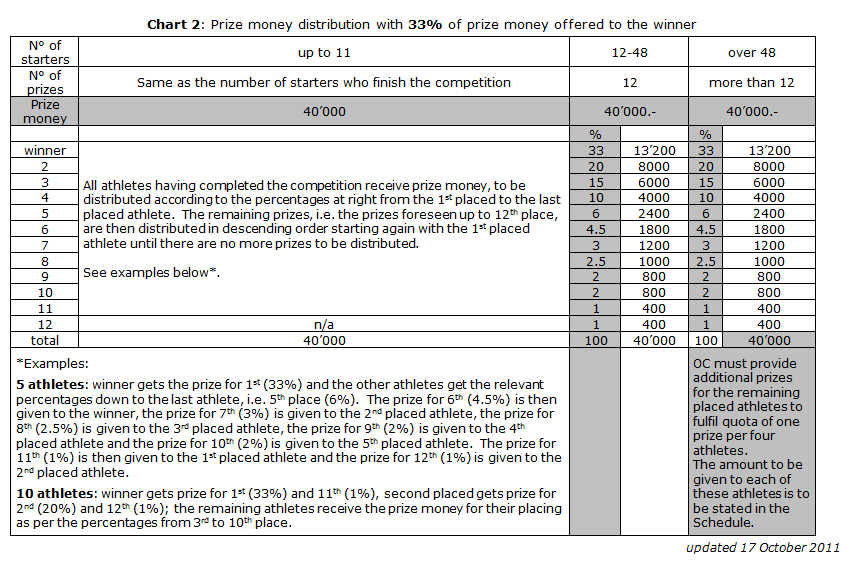 THE APPENDIX (9 PAGES) IS PART OF THIS APPROVED  SIGNED SCHEDULE  MUST BE DISTRIBUTED TO  OFFICIALS  NFs  IS AVAILABLE TO OTHERS UPON REQUESTLatitude: 43.433974                           Longitude: 11.818542Opening of stables:Tuesday September 11th7:00 AM / 8:00 PM1st Horse Inspection: All horses taking part at this event must be present during the first horse inspection, unless unable to do so due to “force majeure”Wednesday September 12thFrom 9:00 am To 1:00 pmFrom 2:00 pm To 6:00 pm2nd Horse Re-Inspection:Declaration of Starters:Declarations for 13/09/2012 will close at 6:30 PM on 12/09/2012 and for the following days 30 minutes after the end of the last class of the previous day.1st Day Competitions No 1-2-3-4-5-6-7Thursday September 13th Class 1 starts at: 8.00 AM following2nd Day Competitions No 8-9-10-11-12-13-14-15-16-17-18-19Friday September 14th Class 8 starts at: 8.00 AM following3rd Day Competitions No 20-21-22-23-24-25-26-27-28-29-30-31-32Saturday September 15th Class 20 starts at: 8.00 AM following4st Day Competitions No 33-34-35-36-37-38-39-40-41-42Sunday September 16th Class 33 starts at: 8.00 AM followingEvent’s CategoryFEI Passport and or Recognition CardNational EventsNot compulsoryCSI1*-2*/J-B/Y-B/Ch-B/U25-B/V-B/Am-B/P/Ch-ANot compulsory for Horses from the host Nation – Compulsory for Horses from the invited NationsCSI3*-5*/CSIOs/J-A/Y-A/V-A/U25-A/Am-ACompulsoryAll Championships/GamesCompulsoryCSI1*-5*-WCompulsory